KEMENTERIAN AGAMA RI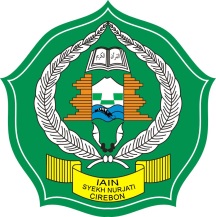  INSTITUT AGAMA ISLAM NEGERI ( IAIN )SYEKH NURJATI CIREBON   FAKULTAS ILMU TARBIYAH DAN KEGURUANAlamat: Jl. PerjuanganBy Pass SunyaragiTelp. (0231) 481264 Faks. (0231) 489926 Cirebon 45132Website: web.iaincirebon.ac.id E-mail: info@iaincirebon.ac.idSURAT REKOMENDASINomor :                                                        Dekan Fakultas Ilmu Tarbiyah dan Keguruan Institut Agama Islam Negeri (IAIN) Syekh Nurjati Cirebon, dengan ini memberikan rekomendasi kepada :Nama			: ______________________________________________Tempat/Tgl. Lahir	: ______________________________________________NIM/Semester		: ______________________________________________Fakultas/Jurusan	: ______________________________________________	Alamat	 (Sesuai KTP)	: ______________________________________________			: ______________________________________________NomorPonsel		: ______________________________________________	Untuk diajukan menjadi penerima beasiswa/bantuan biaya pendidikan dari Pemerintah Provinsi Jawa Barat. Rekomendasi ini diberikan berdasarkan pertimbangan dosen pembimbing :	Nama			: _________________________________________________	N I P			: _________________________________________________Jabatan			: _________________________________________________Demikian Surat Rekomendansi ini dibuat, agar dapat dipergunakan sebagaimana mestinya. Dan kepada yang berkepentingan harap menjadi maklum adanya.Cirebon,                        2017						a.p.	Dekan,Ketua Jurusan -----		----------------------------------------------NIP.KEMENTERIAN AGAMA RI INSTITUT AGAMA ISLAM NEGERI ( IAIN )SYEKH NURJATI CIREBON   FAKULTAS SYARIAH DAN EKONOMI ISLAMAlamat: Jl. PerjuanganBy Pass SunyaragiTelp. (0231) 481264 Faks. (0231) 489926 Cirebon 45132Website: web.iaincirebon.ac.id E-mail: info@iaincirebon.ac.idSURAT REKOMENDASINomor :                                                        Dekan Fakultas Ilmu Tarbiyah dan Keguruan Institut Agama Islam Negeri (IAIN) Syekh Nurjati Cirebon, dengan ini memberikan rekomendasi kepada :Nama			: ______________________________________________Tempat/Tgl. Lahir	: ______________________________________________NIM/Semester		: ______________________________________________Fakultas/Jurusan	: ______________________________________________	Alamat	 (Sesuai KTP)	: ______________________________________________			: ______________________________________________NomorPonsel		: ______________________________________________	Untuk diajukan menjadi penerima beasiswa/bantuan biaya pendidikan dari Pemerintah Provinsi Jawa Barat. Rekomendasi ini diberikan berdasarkan pertimbangan dosen pembimbing :	Nama			: _________________________________________________	N I P			: _________________________________________________Jabatan			: _________________________________________________Demikian Surat Rekomendansi ini dibuat, agar dapat dipergunakan sebagaimana mestinya. Dan kepada yang berkepentingan harap menjadi maklum adanya.Cirebon,                        2017						a.p.	Dekan,Ketua Jurusan -----		----------------------------------------------NIP.KEMENTERIAN AGAMA RI INSTITUT AGAMA ISLAM NEGERI ( IAIN )SYEKH NURJATI CIREBON       FAKULTAS USHULUDDIN,ADAB DAN DAKWAHAlamat: Jl. PerjuanganBy Pass SunyaragiTelp. (0231) 481264 Faks. (0231) 489926 Cirebon 45132Website: web.iaincirebon.ac.id E-mail: info@iaincirebon.ac.idSURAT REKOMENDASINomor :                                                        Dekan Fakultas Ilmu Tarbiyah dan Keguruan Institut Agama Islam Negeri (IAIN) Syekh Nurjati Cirebon, dengan ini memberikan rekomendasi kepada :Nama			: ______________________________________________Tempat/Tgl. Lahir	: ______________________________________________NIM/Semester		: ______________________________________________Fakultas/Jurusan	: ______________________________________________	Alamat	 (Sesuai KTP)	: ______________________________________________			: ______________________________________________NomorPonsel		: ______________________________________________	Untuk diajukan menjadi penerima beasiswa/bantuan biaya pendidikan dari Pemerintah Provinsi Jawa Barat. Rekomendasi ini diberikan berdasarkan pertimbangan dosen pembimbing :	Nama			: _________________________________________________	N I P			: _________________________________________________Jabatan			: _________________________________________________Demikian Surat Rekomendansi ini dibuat, agar dapat dipergunakan sebagaimana mestinya. Dan kepada yang berkepentingan harap menjadi maklum adanya.Cirebon,                        2017						a.p.	Dekan,Ketua Jurusan -----		----------------------------------------------NIP.